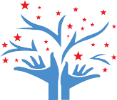 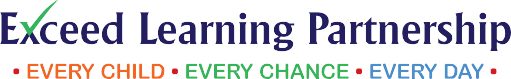 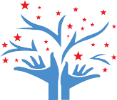 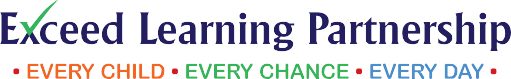 PART A – PERSONAL DETAILSPART A - Additional Personal Details Information:References - please note that references will be taken up prior to interview:Please note that for positions dealing with children and / or vulnerable adults, Exceed Learning Partnership may need to take up references from any previous employers. By submitting this application, you are agreeing to this practice. PART B – INFORMATION IN SUPPORT OF APPLICATIONPART C - RECRUITMENT & EQUAL OPPORTUNITIES MONITORING Please note - this page will be detached and is not part of the selection process 
The information collected in this form is used for statistical monitoring purposes and will be recorded on a computer database.  Access to this information will be security controlled.Application Form – Non TeachingApplication Form – Non TeachingApplication Form – Non TeachingPOST APPLIED FOR(It is essential that candidates complete all details in this box)POST APPLIED FOR(It is essential that candidates complete all details in this box)Job Title:POST APPLIED FOR(It is essential that candidates complete all details in this box)POST APPLIED FOR(It is essential that candidates complete all details in this box)Closing Date:Last NameFirst Name(s)Title Dr/Miss/Mr/Mrs/MsAddress        (Address Line 1)                     (Address Line 2)                       (Address Line 3)Town / CityPost CodeNational Insurance Number Contact Phone NumberEmail Address*
* We would prefer to contact you by email throughout the recruitment process, please provide an email address where possible.
* We would prefer to contact you by email throughout the recruitment process, please provide an email address where possible.
* We would prefer to contact you by email throughout the recruitment process, please provide an email address where possible.
* We would prefer to contact you by email throughout the recruitment process, please provide an email address where possible.Are there any dates when you would not be available for interview?  If so, please provide details in the additional information box on the next page.YES      NO Are you entitled to work in the United Kingdom?YES      NO Have you ever been barred from working with children and/or vulnerable adults?YES      NO Do you have any convictions or adult cautions that are unspent?The amendments to the Exceptions Order 1975 (2013 and 2020) provide that certain spent convictions and cautions are ‘protected’ and are not subject to disclosure to employers, and cannot be taken into account.Guidance and criteria on the filtering of these cautions and convictions can be found on the Ministry of Justice website.YES      NOAre you related to a Councillor or an employee of the Exceed Learning Partnership?If so, please pride the names and relationship details in the additional information box below.YES      NO Do you or a close relative have any financial interest which may conflict with the interests of the Trust?If so, please provide details in the additional information box below.YES      NO Please use this section to expand on any of the questions in Part A. Reference 1 (Current/Most Recent Employer)Reference 2(Employer prior to current/most recent)Referee NameJob TitleAddressEmailTelephoneEducational, Training & Vocational Qualifications - Please provide details (including dates) of qualifications achieved. Please include short courses, apprenticeships and any other training that supports your application and demonstrates your continuous professional development.Educational, Training & Vocational Qualifications - Please provide details (including dates) of qualifications achieved. Please include short courses, apprenticeships and any other training that supports your application and demonstrates your continuous professional development.Educational, Training & Vocational Qualifications - Please provide details (including dates) of qualifications achieved. Please include short courses, apprenticeships and any other training that supports your application and demonstrates your continuous professional development.Educational, Training & Vocational Qualifications - Please provide details (including dates) of qualifications achieved. Please include short courses, apprenticeships and any other training that supports your application and demonstrates your continuous professional development.Educational, Training & Vocational Qualifications - Please provide details (including dates) of qualifications achieved. Please include short courses, apprenticeships and any other training that supports your application and demonstrates your continuous professional development.Educational, Training & Vocational Qualifications - Please provide details (including dates) of qualifications achieved. Please include short courses, apprenticeships and any other training that supports your application and demonstrates your continuous professional development.Date (dd/mm/yyyy)Date (dd/mm/yyyy)Qualification/TrainingQualification/TrainingGradeGradeProfessional Memberships - Please provide details (including membership number and level). Professional Memberships - Please provide details (including membership number and level). Professional Memberships - Please provide details (including membership number and level). Professional Memberships - Please provide details (including membership number and level). Professional Memberships - Please provide details (including membership number and level). Professional Memberships - Please provide details (including membership number and level). Date (dd/mm/yyyy)Membership (Institute/Awarding Body)Membership (Institute/Awarding Body)Membership No.Membership No.LevelEmployment Record - Please provide details of your full employment history (current or most recent employment first).Employment Record - Please provide details of your full employment history (current or most recent employment first).Employment Record - Please provide details of your full employment history (current or most recent employment first).Employment Record - Please provide details of your full employment history (current or most recent employment first).Name & Address of EmployerDates from / to (dd/mm/yyyy)Job Title, Brief Description of Duties, Salary and GradeReason for LeavingEmployment Record - ContinuedEmployment Record - ContinuedEmployment Record - ContinuedEmployment Record - ContinuedName & Address of EmployerDates from / to (dd/mm/yyyy)Job Title, Brief Description of Duties, Salary and GradeReason for LeavingPlease provide details of any breaks in employment.Please provide details of any breaks in employment.Please provide details of any breaks in employment.Please provide details of any breaks in employment.Additional Information in Support of your Application – Using the Job Description and Person Specification please explain how your knowledge, skills and experience relates to the post for which you are applying. These may have been gained through paid employment, domestic responsibilities, voluntary/ community work, spare time activities, education and training. If necessary you may provide further required information on a separate sheet.Additional Information in Support of your Application – Using the Job Description and Person Specification please explain how your knowledge, skills and experience relates to the post for which you are applying. These may have been gained through paid employment, domestic responsibilities, voluntary/ community work, spare time activities, education and training. If necessary you may provide further required information on a separate sheet.Additional Information in Support of your Application – Using the Job Description and Person Specification please explain how your knowledge, skills and experience relates to the post for which you are applying. These may have been gained through paid employment, domestic responsibilities, voluntary/ community work, spare time activities, education and training. If necessary you may provide further required information on a separate sheet.Additional Information in Support of your Application – Using the Job Description and Person Specification please explain how your knowledge, skills and experience relates to the post for which you are applying. These may have been gained through paid employment, domestic responsibilities, voluntary/ community work, spare time activities, education and training. If necessary you may provide further required information on a separate sheet.I declare that the information that I have given in this application is accurate and true.  I understand that providing misleading or false information will disqualify me from the appointment and/or may result in dismissal.I declare that the information that I have given in this application is accurate and true.  I understand that providing misleading or false information will disqualify me from the appointment and/or may result in dismissal.I declare that the information that I have given in this application is accurate and true.  I understand that providing misleading or false information will disqualify me from the appointment and/or may result in dismissal.I declare that the information that I have given in this application is accurate and true.  I understand that providing misleading or false information will disqualify me from the appointment and/or may result in dismissal.SignedDateThe Directors and Governors of Exceed Learning Partnership are committed to safeguarding and promoting the welfare of children and applicants will undergo child protection screening appropriate to the post, including checks with past employers. The role is exempt from the Rehabilitation of Offenders Act 1974 and therefore candidates will be subject to an enhanced DBS certificate, the role is engaged in regulated activity and will therefore require a children’s barred list check.   Shortlisted Applicants will be required to complete a self-disclosure.The amendments to the Exceptions Order 1975 (2013 & 2020) provide that certain spent convictions and cautions are ‘protected’ and are not subject to disclosure to employers, and cannot be taken into account. Guidance and criteria on the filtering of these cautions and convictions can be found on the Ministry of Justice website.The Directors and Governors of Exceed Learning Partnership are committed to safeguarding and promoting the welfare of children and applicants will undergo child protection screening appropriate to the post, including checks with past employers. The role is exempt from the Rehabilitation of Offenders Act 1974 and therefore candidates will be subject to an enhanced DBS certificate, the role is engaged in regulated activity and will therefore require a children’s barred list check.   Shortlisted Applicants will be required to complete a self-disclosure.The amendments to the Exceptions Order 1975 (2013 & 2020) provide that certain spent convictions and cautions are ‘protected’ and are not subject to disclosure to employers, and cannot be taken into account. Guidance and criteria on the filtering of these cautions and convictions can be found on the Ministry of Justice website.The Directors and Governors of Exceed Learning Partnership are committed to safeguarding and promoting the welfare of children and applicants will undergo child protection screening appropriate to the post, including checks with past employers. The role is exempt from the Rehabilitation of Offenders Act 1974 and therefore candidates will be subject to an enhanced DBS certificate, the role is engaged in regulated activity and will therefore require a children’s barred list check.   Shortlisted Applicants will be required to complete a self-disclosure.The amendments to the Exceptions Order 1975 (2013 & 2020) provide that certain spent convictions and cautions are ‘protected’ and are not subject to disclosure to employers, and cannot be taken into account. Guidance and criteria on the filtering of these cautions and convictions can be found on the Ministry of Justice website.The Directors and Governors of Exceed Learning Partnership are committed to safeguarding and promoting the welfare of children and applicants will undergo child protection screening appropriate to the post, including checks with past employers. The role is exempt from the Rehabilitation of Offenders Act 1974 and therefore candidates will be subject to an enhanced DBS certificate, the role is engaged in regulated activity and will therefore require a children’s barred list check.   Shortlisted Applicants will be required to complete a self-disclosure.The amendments to the Exceptions Order 1975 (2013 & 2020) provide that certain spent convictions and cautions are ‘protected’ and are not subject to disclosure to employers, and cannot be taken into account. Guidance and criteria on the filtering of these cautions and convictions can be found on the Ministry of Justice website.Online Searches:As part of our due diligence and in line with the recommendation made in Keeping Children Safe in Education, the Trust reserves the right to undertake online searches on shortlisted candidates. Further details about our searches can be found within our Safer Recruitment Policy, situated on our website: Exceed Learning Partnership | Statutory Policies and Procedures As part of the recruitment process the Trust will only consider information that suggests a candidate may:Be unqualified for the rolePose a potential safeguarding riskRisk damaging the reputation of the Trust or one of our schoolsAny concerns on issues or incidents that arise from an online check, will be discussed with the applicant.In addition to a Google search that includes the candidates name, public social media profiles may also be considered. To support this process, we would be grateful if applicants could provide details relating to some aspects of their online presence (as applicable), as detailed below. LinkedIn - Twitter - Facebook - Instagram – Please provide details of any other platforms and handles - Permission to undertake online searchesI confirm my permission for you to undertake an online search as detailed above and within the safer recruitment policy. Signature:  …………………………………………………                  Date: ……………………………………..Last Name:First Name(s):Job Title:Closing Date:Nationality (please state)Nationality (please state)GenderGenderEthnic OriginEthnic OriginEthnic OriginFemaleWhiteWhiteWhiteMaleBritish (E114) (E114)Trans-GenderIrish (E115) (E115)Prefer not to sayWhite Other (E116) (E116)Asian or Asian BritishAsian or Asian BritishAsian or Asian BritishSexual OrientationSexual OrientationBangladeshi (E101) (E101)Bisexual   (E404)Indian (E102) (E102)Gay Man  (E403)Pakistani (E104) (E104)Gay Woman / Lesbian  (E405)Any Other Asian (E103) (E103)Heterosexual   (E402)Black and Black BritishBlack and Black BritishBlack and Black BritishPrefer not to say  (Refu)African (E105) (E105) (E106) (E106)Age BandAge BandAny Other Black (E107) (E107)16-24 yearsMixedMixedMixed25-34 yearsWhite & Asian (E110) (E110)35-49 yearsWhite & Black African (E111) (E111)50-54 yearsWhite & Black  (E112) (E112)55 and over yearsAny Other Mixed (E109) (E109)Prefer not to sayOtherOtherOtherChinese (E108) (E108)Do you consider yourself to have a disability?Do you consider yourself to have a disability?Any Other (E113) (E113)YesPrefer not to say (Refu) (Refu)NoPrefer not to sayWhere did you see the vacancy advertised?Where did you see the vacancy advertised?Religion / BeliefReligion / BeliefReligion / Beliefwww.jobsdoncaster.co.ukBuddhist (E301) (E301)www.jobsgopublic.comChristian  (E302) (E302) Council IntranetHindu (E303) (E303)Partners in Learning WebsiteJewish (E304) (E304) Free PressMuslim (E305) (E305) PostSikh (E306) (E306)National NewspaperOther (E307) (E307)Professional MagazineNone (E308) (E308)Jobcentre PlusPrefer not to say  (Refu)  (Refu) Council Jobshop Library / Customer Service CentreCouncil Vacancy BulletinOther